Foggia, lì 	Al Dirigente Scolastico  	sottoscritt 				in servizio presso questo  Istituto in qualità   di	DSGA	Assistente amministrativo/tecnico                    Collaboratore Scolasticoa tempo	indeterminato	determinatoDICHIARAdi doversi recare 	per  	UtilizzandoMezzo proprioMezzo pubblicoDi essere a conoscenza che tale autorizzazione è valida solo ai fini assicurativi e non prevede alcun rimborso (L. n. 122 del 30/07/2010 – utilizzo mezzo proprio)FIRMA    	1D.D.S.  “S. GIOVANNI BOSCO”D.D.S.  “S. GIOVANNI BOSCO”D.D.S.  “S. GIOVANNI BOSCO”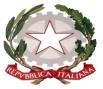 MODULISTICA PERSONALE ATAUSCITA PER SERVIZIOProt. n. 	/fp del	 		PARERE FAVOREVOLEPARERE NON FAVOREVOLEIL DIRETTORE SS.GG.AA SI AUTORIZZA NON SI AUTORIZZAIL DIRIGENTE SCOLASTICO